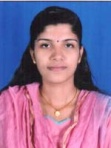 JOMOL SEBASTIAN Kareekunnel house Edakadathy P 0 EdakadathyPathanamthitta DistKerala India Pin : 686510Mob :+916238019976          :+918743999860 E mail : jomolsebastian2013@gmail.com Seeking challenging employment in an organization where excellence, honesty and integrity are foundation for success. To obtain a position that would be sensitive to the needs of an experienced nurse. I would like to get an employer who is willing to utilize my knowledge and experience as well as my academic accomplishments. I am self- motivated communicated reasonably well. I have a good level of emotional intelligence to get along with different types of patients and colleagues and I can keep myself cool in hard times. I am trained to be proactive, highly initiate, responsible in execution hard working in endeavors, ability to comprehend effectively, assertive in resolution. Name 	:	Jomol Sebastian Father's Name 	:	Sebastian Mother's Name 	:	MarykuttyD 0 B 	:	05/12/1989 Sex 	:	Female Marital Status 	:	Married  Religion & Caste 	:	Christian Catholic Mother Tongue 	:	Malayalam Nationality 	:	Indian Languages known 	:	English, Hindi & Malayalam Hobbies 	:	Reading books & Listening MusicPassport No. 	:	MO124570Date of Issue 	:	11/07/2014	Date of Expiry 	:	10/07/2024	Registered Nurse and Registered Midwife (RN/RM)To Seek challenging work environment in nursing which will nurture my talent, my nursing and to upgrade my knowledge. Diploma from accredited college of nursing committed to high professional standard, communication skill and ability to function as a team ,ability to maintain discipline, knowledge about philosophy, objectives and goals of the hospital ,nursing department, define policies and procedure of the hospital department and unit. Provide immediate care in extreme life threatening emergencies and rapid grasp of a problem Identify and manage a patient crisis until physician assistants is available Render comprehensive care by creating a healing climate and by providing comfortmeasures. Performa complete physical examination. Perform following nursing procedures. Admission Procedure, Nursing assessment. Bed Making  Monitor Vital Signs  Proper hand washing  Assist during lumbar puncture  Administering drugs (oral, Parenterat Intradermal, Subcutaneous, Intramuscular, intravenous, Sublingual and per rectal)  Oxygen administration (Mask ,Hood).Suction (Nasopharyngeal, Oral) Ryles tube insertion and aspiration(NG Feeding)  Gastric lavage.  Urinary catheterization(Male & Female)  Wound Dressing.  Enema.  Prepare instruments for examination and assist physicians during examination and treatment.  Blood transfusion.  Record GCS  Pharyngeal airways. NICU Care Like assisting diff. procedures example .Handwash, canulation, arterial line insertion,uac, uvc, catheterization,PICC line insertion,chest tube drainage, Endo Tracheal Intubation and Extubation,blood transfusion Kangaroo mother care, kangaroo father care. Surfactant therapy.stomach wash ,tube feeding,spoon feeding.etc.Baby receiving under the NRP techniqueAssist different type of baby surgerys.etc laprotomy.Post surgery care of preterm and term baby's.IBP & NBP Monitoring. Care  of sick babies with INO SystemAssist in ROP and OAE procedure.Admission procedure, discharge procedure,death procedure.Proper documentation Shall oversee and guide the work of other nursing and other support staff as per need. Ensures open and timely communication with the patients, their significant others and team members to ensure the occurrence of effective therapeutic conununicationsControl use of narcotics in accordance with hospital policies and procedures. Assess what can be safely omitted from or added to medical orders and getting appropriate and timely responses from pediatrician. Anticipate patient care needs and understand the particular demands and experiences of an illness. Provide emotional and informational support to patient's families. Co-Ordinate and maintain a therapeutic team to provide optimum therapy and cope with staff shortages and high turn over. Assist in breast feeding Collection of sterile specimens like blood, urine, sputum. Carryout doctor's order.Check and maintain intake-output chart. Safe use of instruments like pulse oxymeter. Follow-up, discharge teaching, counseling of patients relatives.• Glucometer • Pulse Oxymeter• Oxygen Cylinder • Cardiac monitoring • Thermometer • Stethoscope • Sphygmomanometer • Suction apparatus • Laryngoscope • Nebulizer • Steam inhaler • Ambu bag • Peak flow meter•IR Lamp • Ventilators (simens,draggor,HFO)Infusion PumpIncubator  BilirubinometerPhototherapy with billiblanketLaminar Air FlowINO SystemNeopuffWarmerTransport incubatorHigh flow.Low flow.Basic computer Knowledge Dr. ROHIT ARORA MBBS , MD, Peadiatrics(Fellowship in CANADA)HOD of NICUThe  Cradle , Gurugram Mb : 8376060931I hereby declare that the details furnished above are true and correct to the best of my knowledge and belief. Place : kerala								Jomol SebastianDate :OBJECTIVEMY SKILLS PERSONAL DETAILS PASSPORT DETAIL PROFFESSIONACADEMIC QUALIFICATIONQUALIFICATIONINSTITUTIONYEARSSLCST:MARY’S H.S UMMIKUPPAMarch,2005PLUS TWO(SCIENCE BIOLOGY)SNDPHSS VENKURINJIMarch,2007PROFESSIONAL QUALIFICATIONQUALIFICATION INSTITUTIONNAME OF UNIVERSITYYEARGENERAL NURSING & MIDWIFERY. SRIDEVI COLLEGE OF NURSING, TUMKURRAJEEV GHANDHI UNIVERSITY OF HEALTH SCIENCE KARNATAKA2011PROFESSIONAL EXPERIENCE DETAILSPERIOD	InstitutionDESIGNATION18/05/2011 TO 15/11/2013NOBLE HOSPITAL PuneSTAFF NURSE (ICU)25/06/2014 TO 12/05/2018THE CRADLE HOSPITAL.GURGAON (Specialized in Neonatology )Sr. STAFF NURSE (NICU)CAREER OBJECTIVEJOB KNOWLEDGE NATURE OF DUTIES PERFORMED EQUIPMENT HANDLED COMPUTER SKILLS REFFERENCE DECLARATION